Preposisjonerav           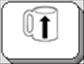 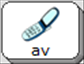 fra           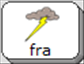 imot           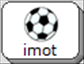 ned           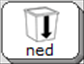 overfor           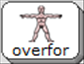 under           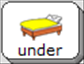 bak           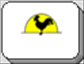 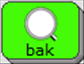 før           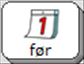 innen           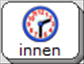 om           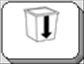 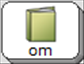 på           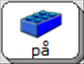 ved           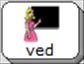 enn           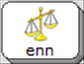 gjennom           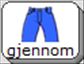 med           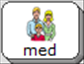 omkring           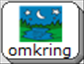 siden           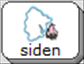 ved siden av           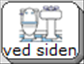 etter           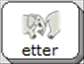 hos           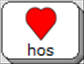 mellom           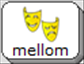 opp           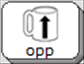 til           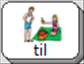 via           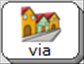 foran           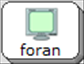 i           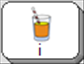 midt           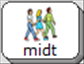 over           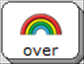 uten           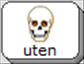 